ΕΝΤΟΛΗ ΠΛΗΡΩΜΗΣ ΑΝΑ ΤΙΜΟΛΟΓΙΟ(για επιτηδευματίες)Σας αποστέλλω Τιμολόγιο του/της …………………..……………………………………..… με αριθμό ……….…….. και ημερομηνία ……….………………, ποσού ..................... και σας παρακαλώ για την έγκαιρη πληρωμή του/της.Βεβαιώνω ότι ο/η ανωτέρω έχει εκτελέσει στο διάστημα από ………………..  έως ………………..  τμήμα του έργου που έχει αναλάβει με την υπ’ αριθ. ……………….. σύμβασή του/της1, το οποίο αντιστοιχεί σε κόστος:        το ποσό του ως άνω τιμολογίου (σε περίπτωση μη υπαγωγής στις διατάξεις της παρ.9 του αρ.39 του Ν.4387/2016)ή        το άθροισμα του ως άνω τιμολογίου και των αντίστοιχων εργοδοτικών εισφορών (σε περίπτωση υπαγωγής στις διατάξεις της παρ.9 του αρ.39 του Ν.4387/2016)Επισυνάπτονται:Τιμολόγιο Παροχής ΥπηρεσιώνΣύμβαση (με την πρώτη πληρωμή)Έκθεση πεπραγμένων/παραδοτέων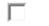 Φύλλα χρονοχρέωσης ή/και ολικά φύλλα χρονοχρέωσης (όπου απαιτούνται)Βεβαίωση πιστοποίησης/παραλαβής έργου (με το τέλος του έργου)Υπεύθυνη δήλωση σε περίπτωση υπαγωγής στις διατάξεις της παρ.9 του αρ.39 του Ν.4387/2016 (έντυπο ΥΔ ΑΣΦΑΛΙΣΤΙΚΟ)Κοζάνη, _____/_____/_____Ο/Η Επιστημονικά Υπεύθυνος/η....................................................(υπογραφή)Συμπληρώνεται από την Μ.Ο.Δ.Υ του ΕΛΚΕΈντυπο Ε.6Ημερομηνία:Προς τη ΜΟΔΥ του ΕΛΚΕΑρ. Πρωτ.:Τίτλος Έργου:Τίτλος Έργου:Κωδικός Έργου:Επιστημονικά Υπεύθυνος:ΕΛΕΓΧΟΣ ΑΠΟ ΧΕΙΡΙΣΤΗ ΕΡΓΟΥγια την πληρότητα των δικαιολογητικών (φύλλων χρονοχρέωσης ή εκθέσεων πεπραγμένων/παραδοτέων)ΕΛΕΓΧΟΣ ΑΠΟ ΧΕΙΡΙΣΤΗ ΕΡΓΟΥγια την πληρότητα των δικαιολογητικών (φύλλων χρονοχρέωσης ή εκθέσεων πεπραγμένων/παραδοτέων)Ενδεχόμενες παρατηρήσεις:Ενδεχόμενες παρατηρήσεις:Ονοματεπώνυμο:Υπογραφή: